     RN to Bachelor of Science in Nursing Program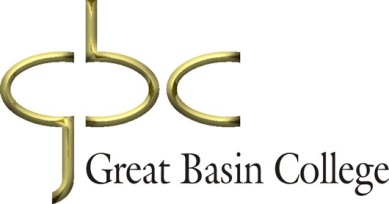 End of Semester Course ReportCourse Number and Name:    		Year / Semester:       Course Faculty (include any adjunct faculty utilizedCOURSE STATISTICSTheory Ratio       Practicum Ratio   	 (Student to faculty ratios: Please use the number of students at the beginning of the semester for these.)Final Theory Outcomes:Percent Passed:   Percent Failed:      Range of Scores:  Final Practicum Outcomes:Percent Satisfactory:       Percent Unsatisfactory:   Course Attrition:Beginning number of students:   			Withdrawals:   						Incompletes (with expected date of completion):   	THEORY EVALUATIONTextbooks used and evaluation of each:Weekly content: Special Experiences related to student learning outcomes (SLOs) and competencies:Teaching Methods:PRACTICUM EVALUATIONPracticum Site Evaluation - Include EBP, Patient Health & Safety and ANA Standards(Please list strengths and/or limitations specific to each site)Briefly describe any concern(s) regarding practicum site(s) used.Practicum changes and reason(s):Special Experiences related to student learning outcomes and competencies:Teaching MethodsFULL COURSE OVERVIEWWhat worked well and reason(s):	 The revision of the description of the final practicum project (Part I, II, III) provided clearer instructions/understanding of the assignment’s expectations. Anticipated ChangesChanges to weekly content and reason(s):Changes to point allocation and reason(s):Other changes and reason(s):NURS 449 - Nursing Leadership and Management Practicum Student Learning Outcome Survey Spring 2018; Responses 7/15Q1. Promote safe, quality, evidence-based care to populations and communities in structured and unstructured healthcare environments; Strongly Agree – 71.43%; Agree – 28.57%Q2 Analyze quality improvement measures used in both structured and unstructured healthcare environments. Strongly Agree – 85.71%; Agree – 14.29%Q3 Act as an evolving scholar, translating current evidence into nursing practice: Strongly Agree – 85.71%; Agree – 14.29%Q4 Evaluate collaboration techniques used in various healthcare environments: Strongly Agree – 85.71%; Agree – 14.29%Q5 Apply leadership principles and theories to both the practice and the profession of nursing: Strongly Agree – 85.71%; Agree – 14.29%Q6 Apply information management principles, techniques, and systems to manage knowledge, mitigate error, and support decision-making: Strongly Agree – 85.71%; Agree – 14.29%Q7 Overall, how would you rate your practicum experience in meeting your education and learning needs: Strongly Agree - 85.71%; Agree – 14.29%.Administrative:Syllabus has been saved to file.					The course was backed up on WebCampus.					Grades have been entered.								Grade book has been saved to file.							Student work samples uploaded in student ePortfolio file.				Curriculum map has been updated with all changes made and filed.							Integrated Concepts Illustration has been updated withall changes made and filed. 							Faculty Signature(s):	Date:			Directions: Complete and save in Dropbox/Nursing Shared Files/SPE/Course Reports along with syllabus, grade book, curriculum map, and integrated concepts illustration.